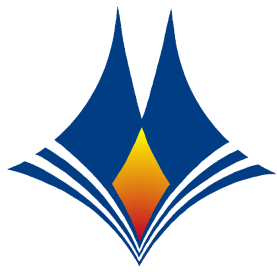 ПРАВИЛА ЗА АТЕСТИРАНЕ НА АКАДЕМИЧНИЯ СЪСТАВ НА МИННО-ГЕОЛОЖКИ УНИВЕРСИТЕТ „СВ. ИВАН РИЛСКИ”2016 г.Утвърдил:						проф. д-р Любен Тотев				       Р Е К Т ОРПРАВИЛА ЗА АТЕСТИРАНЕ НА АКАДЕМИЧНИЯ СЪСТАВ ВМГУ „СВ. ИВАН РИЛСКИ”(Приети на АС на 22.12.2016, Протокол № 8)  I. ОБЩИ ПОЛОЖЕНИЯЧл. 1.Настоящите правила определят реда и начина за атестиране на академичния състав в МГУ и са разработени на основание чл. 57 от ЗВО, чл. 85 от Правилника за дейността на МГУ„Св. Иван Рилски” и Вътрешната система за оценяване и поддържане на качеството на обучението и на академичния състав (ВСОПКОАС), която е във връзка с чл.6, ал.4 от ЗВО.Чл. 2.Атестирането има за цел:Да се осигурят условия за качествен и ефективен учебен и научен процес;Да се осигури подходящ подбор и  развитие на академичния състав, като се стимулират талантливи научно-преподавателски кадри;Да се освободят от работа или да се пренасочат към друг вид дейност научно-препадавателски кадри;Чл. 3. (1) Хабилитираните научно-преподавателски кадри се атестират на всеки 5 години, а нехабилитираните - на всеки 3 години.(2) Атестиране преди изтичане на предвидения в ал.1 срок може да се извърши с решение на ФС по предложение на ръководителя на катедрата.Чл. 4. (1) От атестиране се освобождават научно-преподавателски кадри, на които предстои пенсиониране в срок до 3 години.(2) Лицата, които заемат изборни ръководни длъжности се освобождават от атестиране за времето на техния мандат.  (3) Хабилитираните преподаватели се освобождават от атестиране в продължение на 5 години от датата на хабилитиране или получаване на научната степен «Доктор на науките», а нехабилитираните преподаватели се освобождават от атестиране в продължение на 3 години от датата на повишаването им в научна длъжност или получаването на образователна и научна степен „Доктор".Чл. 5. Срокът за атестиране се удължава на:Жените, които са били в отпуск по бременност, майките с деца до едногодишна възраст - с времето, в което са били в съответния отпуск;Лицата отсъствали от работа поради болест повече от една година в течение на две последователни години - с времето през което са отсъствали.Чл. 6. (1) Органите по атестирането са :Катедрен съвет (КС)Факултетна атестационна комисия (ФАК)   Факултетен научен съвет (ФНС) (2) Първият етап от атестирането се извършва от катедрения съвет (КС), след което ФАК гласува с обикновено мнозинство предложената от КС оценка.(3) Факултетната атестационна комисия (ФАК), която има 5 членен състав от хабилитирани преподаватели,(в това число председател и секретар) се предлага от Декана и се избира от факултетния съвет. В състава на атестационната комисия на Хуманитарния департамент и Филиала на МГУ – гр. Кърджали, могат да бъдат включвани и нехабилитирани преподаватели с изключение на председателя.(4) На основание решението на Факултетния съвет, Ректорът издава заповед за назначаване на председателя, секретаря и членовете на ФАК.(5) Едно лице може да участва като член на атестационна комисия два последователни мандата, само ако е избран на ръководна длъжност.Чл. 7. (1) Университетска арбитражна комисия (УАК) се състои от председател - Зам.-ректор УД и членове - деканите на трите факултета и главния секретар на МГУ.(2) Мандатът на УАК започва и приключва с мандата на Ректора.Чл. 8. Преди израстване в академична длъжност всеки кандидат предварително минава атестация по критериите за атестация.Чл. 9. Мандатът на Факултетната атестационна комисия (ФАК) е със срок от 4 години.Чл. 10. Атестирането се извършва въз основа на:доклад, в който атестираният дава информация по критериите посочени в приложение №1 към настоящите правила и изпълнението на препоръките от предходната  атестация. Към документите за атестиране се прилагат ксерокопия на отпечатъците на публикациите (от ръководства, учебници, монографии и книги се представят само челни страници и съдържание) и други документи имащи отношение към оценката по отделните критерии; доклад от ръководителя на катедрата с предложение за оценка; протокол от катедрен съвет, на който са разгледани, обсъдени и утвърдени двата доклада и приложените документи;докладът от атестирания с подготвената документация, докладът на ръководителя на катедрата и протоколът от катедрения съвет се представят на ФАК.Чл.11. Факултетната атестационна комисия разглежда документите по чл.10 и изготвя окончателна оценка. Оценката се утвърждава с явно гласуване от Факултетния научен съвет.II. ПРОЦЕДУРА И ДОКУМЕНТАЦИЯЧл. 12. По предложение на деканите Ректорът утвърждава в началото на всяка календарна година график за атестиране на академичния състав, на който срокът за атестиране изтича до края на текущата година.Чл. 13. (1) Процедурата по атестирането започва с писмено уведомяване на подлежащия на атестиране и ръководителя на съответната катедра от страна на председателя на комисията по атестирането.(2) Срокът за уведомяване е не по-късно от 2 месеца преди датата на атестиране.(3) Лицата, на които е открита процедура за атестиране представят не по-късно от един месец преди датата на атестиране доклад по чл. 10 със списък на публикациите, творческите изяви и обществената си ангажираност през изтеклия периодЧл. 14. Основен документ от атестацията е Атестационния лист, който се изготвя в окончателния вариант от ФАК. Той задължително включва следната информация:Общи данни за атестирания.Оценка и препоръки от предхождащата атестация.Резултати от атестирането по Приложение 1. Предложения на комисията по атестиране до ФНС.Чл. 15. (1) ФАК разглежда материалите в 1-месечен срок след изпращането им.(2) Ако счита за необходимо, ФАК може да събере допълнително устни и писмени сведения от атестирания и от ръководителя на съответната катедра.(3) Заседанията на ФАК се считат за редовни ако присъстват най-малко 2/3 от списъчния й състав.(4) Решенията на ФАК се вземат с тайно гласуване с обикновено мнозинство от списъчния състав.Чл. 16. (1) Протоколът от заседанието на ФАК се подписва от всички нейни членове. В 7-дневен срок от заседанието на ФАК, председателят връчва протокола на атестирания за подписване. С подписът си атестираният удостоверява, че е запознат с решението на ФАК. Отказът на атестирания да подпише протокола не спира процедурата по атестирането. В същия срок председателят на комисията изпраща копие от протокола и до ръководителя на катедрата за сведение. 	Чл. 17. В 10-дневен срок след заседанието на ФАК, председателят на комисията подготвя доклад и Атестационен лист (Приложение 2)  и заедно с цялата преписка по атестирането ги предава на Декана за утвърждаване от ФНС на следващото поредно заседание на ФС. Чл.18. Решението на ФНС може да бъде обжалвано в 7-дневен срок пред Университетската арбитражна комисия (УАК) на МГУ "Св. Иван Рилски”. Обжалването се извършва чрез ФС, което задължава  Декана да представи на арбитражната комисия всички документи по атестацията, включително и протокола от заседанието на ФС.Чл. 19. УАК  може:да потвърди решението на ФАК и на ФНС;да върне документите за преразглеждане от ФАК;да предложи на Ректора отмяна на решенията на ФАК и ФНС само при установяване на нарушение в процедурата.Чл. 20. При отрицателна атестация ФАК определя срок за изпълнение на препоръките в рамките на една календарна година.Чл. 21. Решението на УАК е окончателно и не подлежи на обжалване.Чл. 22. При получаване на втора отрицателна атестация Деканът представя на Ректора на МГУ материалите по атестирането и доклад с решение на ФС за освобождаване от длъжност на атестирания. При липса на нарушения в процедурата по атестиране, Ректорът издава заповед за освобождаване от длъжност (чл. 58 (6) от ЗВО).Чл. 23. Оригиналните документи по атестацията сe съхраняват в архива на деканата. Заверено от деканата копие от Атестационния лист се предава в отдел "Човешки ресурс* за личното досие на атестирания.Настоящите правила за атестиране влизат в сила с решение на АС на МГУ от 22.12.2016г. (Протокол №8)Приложение 1 Точкови критерии за атестация на академичния състав на МГУ „Св. Ив. Рилски“Учебна дейностУчебна натовареност в часове– реални влизания без практиките. (часовете се изчисляват като средно аритметично за целия период на атестация).от 360 до 500 часа -40 т.от 270 до 360 часа- 20 т.от 180 до270часа  -10 т.под 180 часа - не се атестира.(за ръководни длъжности съответните нормативи се редуцират съгласно Правила за учебна дейност на МГУ“Св. Ив. Рилски“).Брой издадени учебници, сборници, ръководства и пособия с ISBN:брой учебници с ISBN по 40т. (всяко преиздаване по 10 т.)брой сборници/ръководства  с ISBN по 20т.(всяко преиздаване по 5 т.)брой пособия без ISBN по 10 т. (всяко преиздаване по 3 т.).Провеждане на занятията-лекции и упражнения за периода на атестацияредовно провеждане - 40 т.до пет регистрирани отсъствия без уважителни причини – 10 т.при повече от 5 отсъствия без уважителни причини- не се атестира.Провеждане нa консултации със студентите за периода на атестацияредовно провеждане – 10 т. при случайни отсъствия - 5 т.при непровеждане – не се атестира.Ръководство  (съръководство-отнася се само за общообразователните и общотехническите катедри) на дипломанти. брой дипломанти по 6 т. на дипломант до 6 броя дипломанти. при повече от 6 дипломанти остават 36 т.Брой разработени нови дисциплини*брой разработени нови за преподавателя дисциплини- по 10 т.брой разработени и въведени нови за катедрата дисциплини – по 20 т.*За нова се приема дисциплина, чието учебно съдържание се различава с повече от 25% от останалите дисциплини в учебния план на дадена специалност. Ръководство (съръководство-отнася се само за общообразователните и общотехническите  катедри) на докторанти (само за хабилитирани)брой докторанти по 20 т.Подготовка на нови лабораторни и семинарни упражненияна всеки два часа по 1 т.Създаване на нова лаборатория (точките се разпределят между членовете на колектива създал лабораторията или лабораторната установка)до  40 т. за колектива за научно-изследователска лаборатория извършваща външни услуги (акредитирана лаборатория);до  20 т. за колектива за учебна лаборатория;до  5 т. за колектива за нова лабораторна установка.Брой на студентите, на които се четат лекции в потокпод  50 студента - 5 т.; над  50 студента -10 т.Анонимна анкета от студентитепри оценка над среден(3) -10 т.при оценка под среден (3)- 0 т.Подготовка и участие на отбори в републикански и международни олимпиади  по 3 т. на участникЗАБЕЛЕЖКА: При системни писмени оплаквания на студентите от даден преподавател АК дава предложения до Ректора да процедира съгласно ЗВО и Правилника на МГУ „Св.Ив.Рилски“.Научноизследователска  дейностБрой монографии издадени в чуждестранни издателства по 60 т.;в български издателства по 40 т.Брой глави от монографии в чуждестранни издателства по 40 т.в български издателства по 30 т.Статии в международни и български списанияс  импакт фактор брой по 20 т.;Статии в български и чуждестранни реферирани списания и др. периодични рецензирани и реферирани издания без импакт  фактор4.1  брой статии в списания – по 10 т. 4.2  брой публикации в периодични рецензирани и реферирани издания на световни  форуми – по 10 т. 5. Статии в български и чуждестранни нереферирани списания брой по 5 т.;6. Публикувани доклади на международни и национални конференции6.1  годишници брой по 5 т.;6.2  сборници брой по 3 т.Патенти / полезни модели  и внедрявания7.1  в чужбина – брой по 20 т.;7.2  у нас – брой по 10 т.Брой цитатипо 2 т. на всеки цитат в българско списание издание (без автоцитати);8.2  по 6 т. на всеки цитат в международно списание издание (без автоцитати).Участие в редколегия на списаниябългарски брой по 10 т.;чуждестранни брой по 20 т. Получени международни и български награди.международни – брой по 50 т.10.2 български – брой по 30 т.11. Ръководство и участие в проекти през МГУ“Св.Ив.Рилски“.11.1  Договори с външни фирми- брой по 20 т. за чужди фирми (ръководство) 10 т. за участие; по 10 т. за български (ръководство) и по 5 т. за участие;11.2  Договори с фонд „Научни изследвания“- за ръководство по 10 т. и по 5 т. за участие;11.3  Договори по международни програми- за ръководство по 10 т. и по 5т., за участие.11.4  Договори за присъща научно-изследователскадейност /Наредба №3/- за ръководство по 5 т. и по 2 т., за участие.12. Организиране на постоянно действащ научен семинар с участници от други вузове и институти.12.1 по 10 т. за ръководство;12.2 по 1 т. за участие.Зачисляване в докторантура в периода на атестация  – 10 т.Допълнителни показатели за катедри“Физическо възпитание и спорт“ и „Чужди езици“За преподавателите от катедра “Физическо възпитание и спорт“1. Учебно тренировъчна и състезателна дейност с профилирани групи и групи по спортно усъвършенстване (представителни отбори на университета – индивидуални и колективни)- За участие в първенства и турнири от градски и регионален мащаб - брой по 10 т.- За участие в първенства и турнири от национален мащаб, финали на държавни студентски първенства и национални универсиади - брой по 15 т.- За участие в първенства и турнири от международен мащаб и под егидата на ФИСУ и националните спортни организации – брой по 20 т.2. Класиране на призови места- До четвърто място на градски първенства и турнири – брой по 10 т.- До шесто място на национални и международни първенства и турнири – брой по 20 т.3. Организация и провеждане на вътрешно университетски първенства, турнири, спартакиади и спортни празници – брой по 5 т.4. Участие и принос в организацията и управлението на спортни събития, укрепване, развитие и модернизация на спортната база (чрез работа по проекти, реализиране на спортни услуги на наши стратегически партньори, дарители, рекламодатели и др.) – брой до 15 т.За преподавателите от катедра „Чужди езици“1. Симултанен превод на конференции и семинари–по 5 т. на преводач за един ден и 10 т. на преводач за повече от един ден;2. Превод на научно-техническа литература–до 5 стр. – 4 т., до 15 стр. – 8 т., до 30 стр. - 10 т., над 30 стр. – 15 т.3. Редактиране на научно-технически текстове -  3 т. до 10 стр. и 5 т. – над 10 стр.;4. Превод на рекламни и информационни материали – по 2 т. за всеки преведен материал;5. Участие в административни мероприятия, изискващи превод – по 5 т. на преводач за един ден и 10 т. на преводач за повече от един ден;6. Работа с докторанти – по 10 т. за всеки докторант (30 учебни часа под формата на консултации – работа със специализирани технически текстове);7. Провеждане на изпити по чужд език с докторанти – по 10 т. на докторант за всеки член на комисията.Оценки за:Новоназначени асистенти1) много добра –за УД – над 80 т.; за НИД-над 20 т.2) добра – за УД – от 60 до 80 т.; за НИД-от 10 до 20 т.3) незадоволителна –за УД под 60 т.; за НИД под 10 т.Нехабилитирани1) много добра – за УД – над 90 т.; за НИД-над 40 т.2) добра – за УД – от 80 до 90 т.; за НИД-от 20 до 40 т.3) незадоволителна за УД под 80 т; за НИД под 20 т.Хабилитирани1) много добра –за УД –над 110 т.; за НИД-над 50 т2) добра – за УД –от 100 до 110 т.; за НИД-от 30 до 50 т.3) незадоволителна за УД под 100 т.; за НИД под 30 т.Преподаватели от катедри „Чужди езици“ и „Спорт“1) много добра - повече от 80 т.2) добра - от  50 до 80 т.3) незадоволителна – по - малко от 50 т.       ПРИЛОЖЕНИЕ 2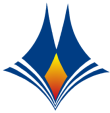          МИННО-ГЕОЛОЖКИ УНИВЕРСИТЕТ „СВ. ИВАН РИЛСКИ”ФАКУЛТЕТ...........................................	                                 КАТЕДРА........................................А  Т  Е  С  Т  А  Ц  И  О  Н  Е  Н      Л  И  С   ТI. ОБЩИ ДАННИ ЗА АТЕСТИРАНИЯИме, презиме, фамилия..............................................................................................Научна степен и година на получаване.....................................................................Академична  длъжност и година на заемане..............................................................Научно-преподавателски стаж...................................................................................Дата на предходно атестиране...................................................................................II. ОЦЕНКА И ПРЕПОРЪКИ ОТ ПРЕДХОДНА АТЕСТАЦИЯОбща оценка от предходна атестация......................................................................Препоръки от предходна атестация..........................................................................……………………………………………………………………………………………III. РЕЗУЛТАТИ ОТ АТЕСТИРАНЕТО  ПО  КРИТЕРИИ И ПОКАЗАТЕЛИУчебна дейност /в точково изражение/.....................................................................Научноизследователска дейност /в точково изражение/.........................................Атестационна оценка с думи......................................................................................Препоръки на атестационната комисия   ...................................................................................................................................................................................................................................................................................................................................................................................................................................................СЕКРЕТАР.......................				ПРЕДСЕДАТЕЛ...................................ПОДПИС НА АТЕСТИРАНИЯ...........................ДАТА................................